ГЛАВА ГОРОДА ИШИМАПОСТАНОВЛЕНИЕ 05 марта 2019 г.                                                                                                № 04	В соответствии с Федеральным законом Российской Федерации от 06.10.2003 № 131-ФЗ «Об общих принципах организации местного самоуправления в Российской Федерации», статьей 39 Градостроительного кодекса Российской Федерации, Уставом города Ишима, правилами землепользования и застройки муниципального образования городской округ город Ишим, утвержденными решением Ишимской городской Думы от 25.12.2009 № 350, Положением о порядке организации и проведения публичных слушаний и общественных обсуждений по вопросам градостроительной деятельности в Ишимском городском округе, утвержденным решением Ишимской городской Думы от 31.05.2018 № 193: Назначить общественные обсуждения по проектам постановлений администрации города Ишима о предоставлении разрешения на условно разрешенный вид использования земельных участков согласно приложению к настоящему постановлению.Определить:-  общественные обсуждения проводятся с 13 по 25 марта 2019 года на официальном сайте по адресу: https://ishim.admtyumen.ru/mo/Ishim/ economics/architecture/public_discussions.htm.    -  экспозиция проектов проходит в здании администрации города Ишима, по адресу: г. Ишим, ул. Гагарина, 67, каб. 105, с 14.00 до 17.00.-  консультации по экспозиции проектов проводятся со вторника по пятницу с 14.00 до 17.00.                                 - предложения и замечания, касающиеся проектов, можно подавать посредством официального сайта муниципального образования город Ишим ishim.admtyumen.ru, в письменной форме в адрес комиссии по подготовке проекта правил землепользования и застройки муниципального образования город Ишим с 13 по 25 марта 2019 года в будние дни с 10.00 до 17.00 в здании администрации города Ишима, по адресу: г. Ишим, ул. Гагарина, 67, каб. 105; а также посредством записи в книге (журнале) учета посетителей экспозиции проектов, подлежащих рассмотрению на общественных обсуждениях.    -  проекты, подлежащие   рассмотрению   на  общественных  обсуждениях,  и информационные   материалы   к  ним  разместить  на  официальном  сайте по следующему адресу: https://ishim.admtyumen.ru/mo/Ishim/economics/ architecture/public_discussions.htm.Опубликовать настоящее постановление в газете «Ишимская правда», в сетевом издании «Официальные документы города Ишима» (www.http://ishimdoc.ru) и разместить на официальном сайте муниципального образования город Ишим ishim.admtyumen.ru.Контроль за исполнением постановления возложить на первого заместителя Главы города.Глава города                                                                                         Ф.Б. ШишкинПРОЕКТЫ ПОСТАНОВЛЕНИЙ АДМИНИСТРАЦИИ ГОРОДА ИШИМАО ПРЕДОСТАВЛЕНИИ РАЗРЕШЕНИЯ НАУСЛОВНО РАЗРЕШЕННЫЙ ВИД ИСПОЛЬЗОВАНИЯЗЕМЕЛЬНЫХ УЧАСТКОВ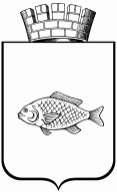 О назначении общественных обсуждений по проектам постановлений администрации города Ишима о предоставлении разрешения на условно разрешенный вид использования земельных участковПриложение к постановлению Главы города Ишимаот 05 марта 2019 года № 04№п/пНаименованиеИнформация по проекту1О предоставлении разрешения на условно разрешенный вид использования земельного участка по адресу: Тюменская область, г. Ишим, ул. ЧелюскинцевПредоставление разрешения на условно разрешенный вид использования земельного участка с кадастровым номером 72:25:0106005:489, площадью 747 кв.м., расположенного в территориальной зоне делового, общественного и коммерческого назначения, по адресу: г. Ишим,  ул. Челюскинцев – «обслуживание автотранспорта».Заявитель: Мажукина Людмила Константиновна2О предоставлении разрешения на условно разрешенный вид использования земельного участка по адресу: Тюменская область, г. Ишим, ул. Пономарева, 19Предоставление разрешения на условно разрешенный вид использования земельного участка с кадастровым номером 72:25:0104015:187, площадью 860 кв.м., расположенного в территориальной зоне делового, общественного и коммерческого назначения, по адресу: г. Ишим,  ул. Пономарева, 19 – «для индивидуального жилищного строительства».Заявитель: Администрация города Ишима(по доверенности Трещеткина Ирина Николаевна) 3О предоставлении разрешения на условно разрешенный вид использования земельного участка по адресу: Тюменская область, г. Ишим, ул. Большая Садовая, 217Предоставление разрешения на условно разрешенный вид использования земельного участка с кадастровым номером 72:25:0101010:154, площадью 2807 кв.м., расположенного в территориальной зоне застройки малоэтажными жилыми домами, по адресу: г. Ишим,  ул. Большая Садовая, 217 – «магазины».Заявитель: Администрация города Ишима(по доверенности Трещеткина Ирина Николаевна)4О предоставлении разрешения на условно разрешенный вид использования земельного участка по адресу: Тюменская область, г. Ишим, ул. Красина, 20Предоставление разрешения на условно разрешенный вид использования земельного участка с кадастровым номером 72:25:0101010:348, площадью 2688 кв.м., расположенного в территориальной зоне делового, общественного и коммерческого назначения, по адресу: г. Ишим,  ул. Красина, 20 – «малоэтажная многоквартирная жилая застройка».Заявитель: Администрация города Ишима (по доверенности Воропаева Марина Сергеевна)5О предоставлении разрешения на условно разрешенный вид использования земельного участка по адресу: Тюменская область, г. Ишим, ул. Красина, 26Предоставление разрешения на условно разрешенный вид использования земельного участка с кадастровым номером 72:25:0101010:347, площадью 3170 кв.м., расположенного в территориальной зоне делового, общественного и коммерческого назначения, по адресу: г. Ишим,  ул. Красина, 26 – «для индивидуального жилищного строительства».Заявитель: Администрация города Ишима (по доверенности Воропаева Марина Сергеевна)6О предоставлении разрешения на условно разрешенный вид использования земельного участка по адресу: Тюменская область, г. Ишим, ул. Чайковского, 16Предоставление разрешения на условно разрешенный вид использования земельного участка с кадастровым номером 72:25:0104015:179, площадью 1090 кв.м., расположенного в территориальной зоне делового, общественного и коммерческого назначения, по адресу: г. Ишим,  ул. Чайковского, 16 – «для индивидуального жилищного строительства».Заявитель: Администрация города Ишима(по доверенности Воропаева Марина Сергеевна) 